ХимияТема: «Решение задач на тему: «Алканы»»Задание: Выполнить по карточке вариант 1.Выполненное задание принести на урок по расписанию.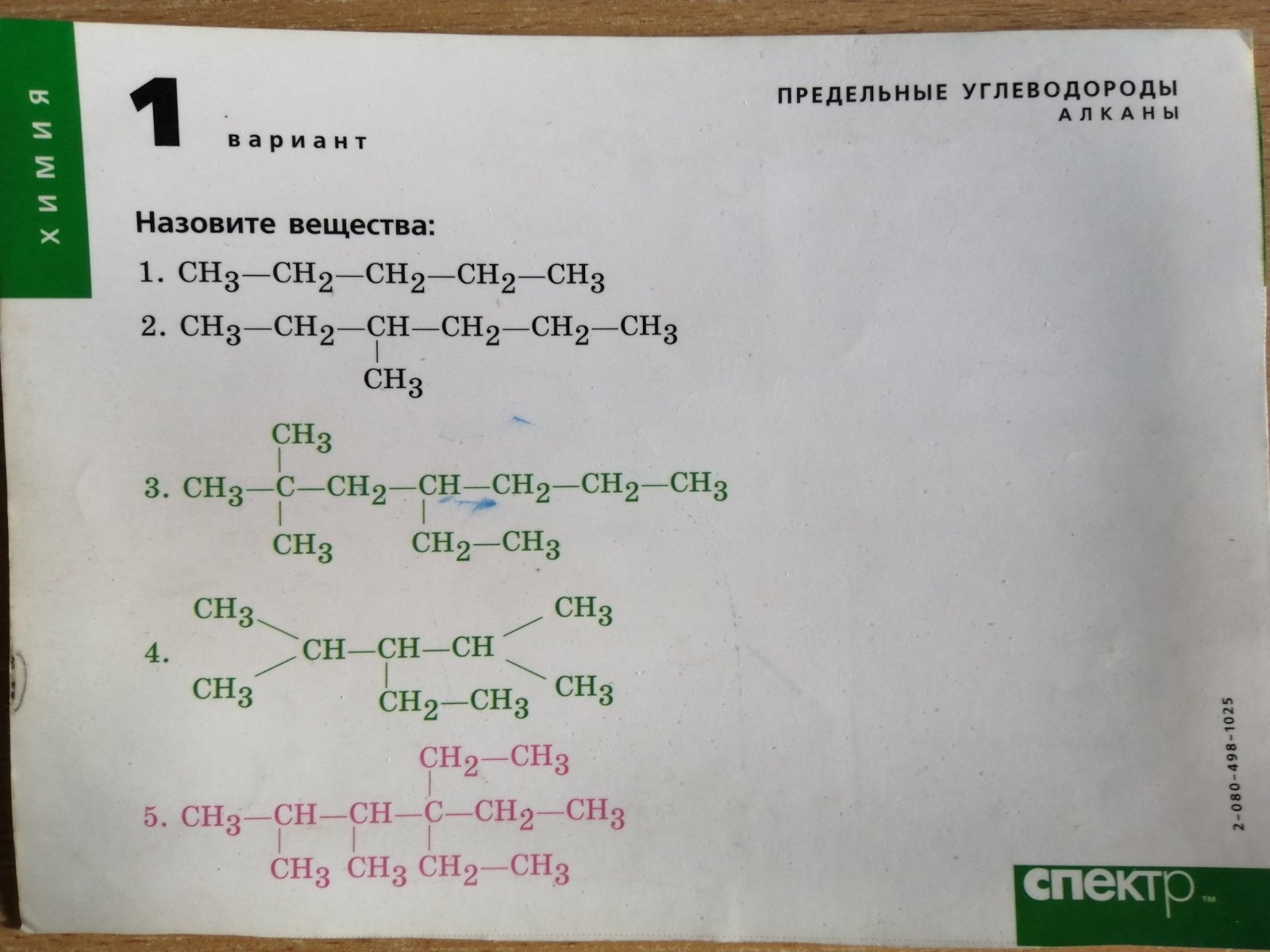 